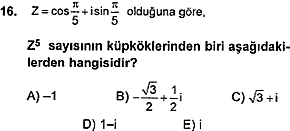 ÇÖZÜM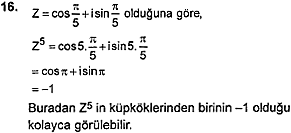 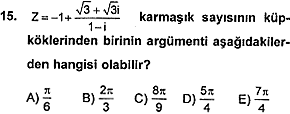 ÇÖZÜM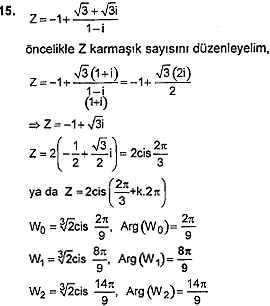 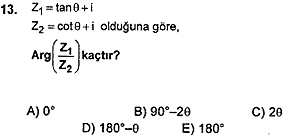 ÇÖZÜM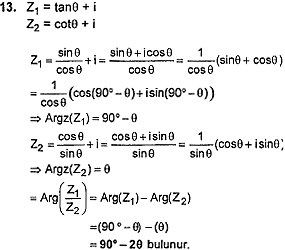 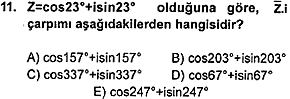 ÇÖZÜM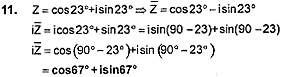 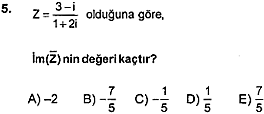 ÇÖZÜM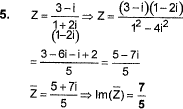 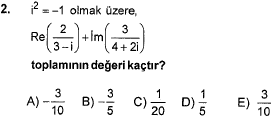 ÇÖZÜM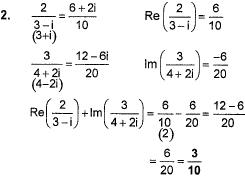 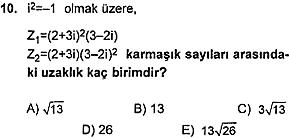 ÇÖZÜM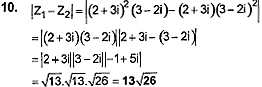 2.
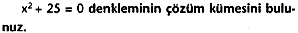 ÇÖZÜM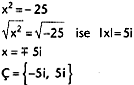 5.
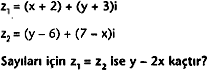 ÇÖZÜM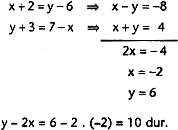 6.
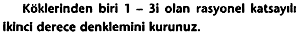 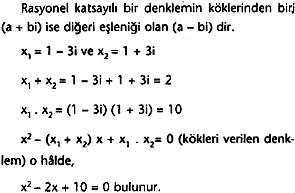 10.
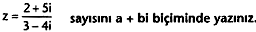 ÇÖZÜM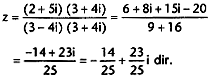 11.

ÇÖZÜM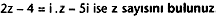 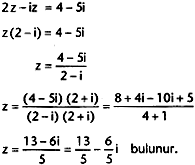 12.

ÇÖZÜM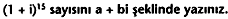 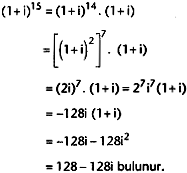 13.
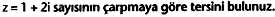 ÇÖZÜM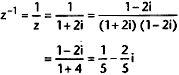 14.
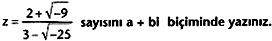 ÇÖZÜM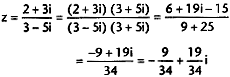 15.
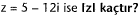 ÇÖZÜM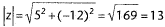 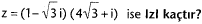 ÇÖZÜM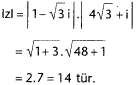 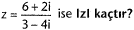 ÇÖZÜM 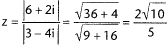 3.
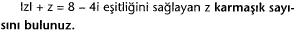 ÇÖZÜM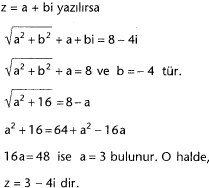 4.
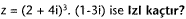 ÇÖZÜM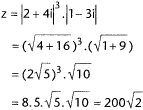 5.
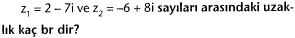 ÇÖZÜM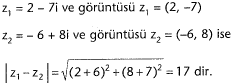 6.
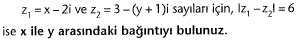 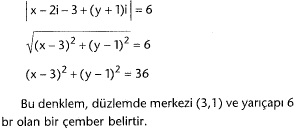 7.
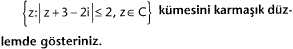 ÇÖZÜM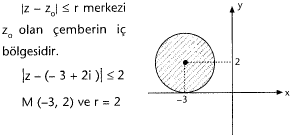 8.
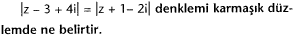 ÇÖZÜM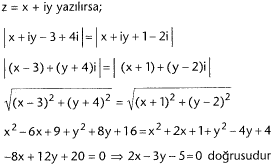 9.
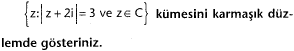 ÇÖZÜM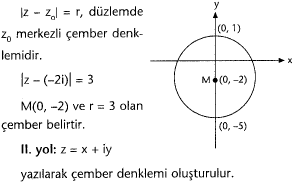 10.

ÇÖZÜM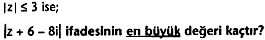 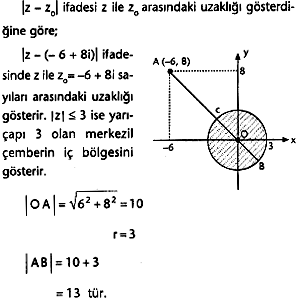 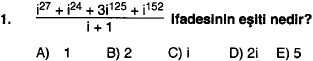 ÇÖZÜM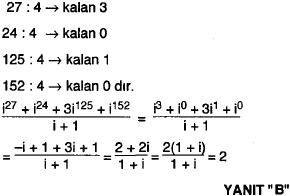 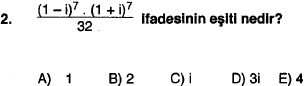 ÇÖZÜM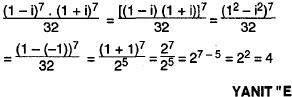 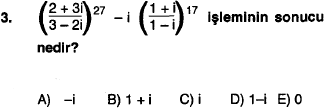 ÇÖZÜM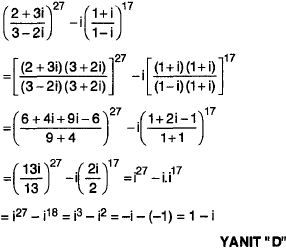 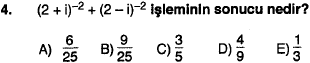 ÇÖZÜM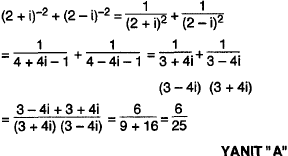 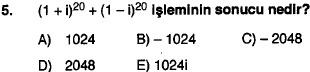 ÇÖZÜM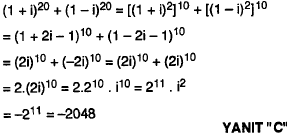 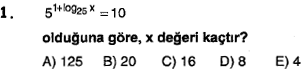 ÇÖZÜM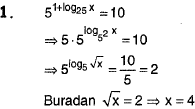 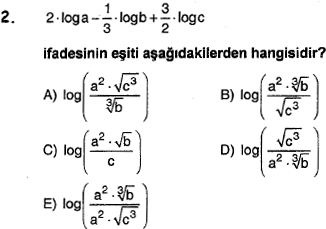 ÇÖZÜM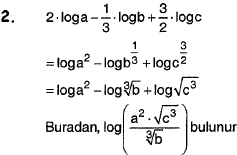 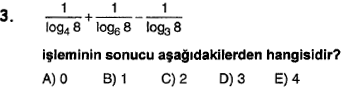 ÇÖZÜM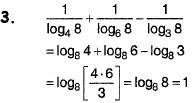 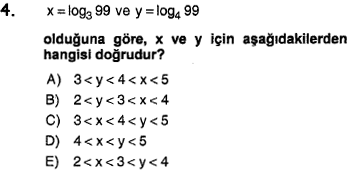 ÇÖZÜM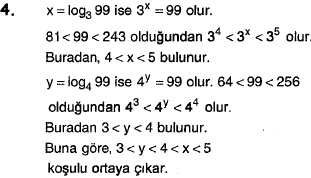 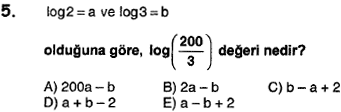 ÇÖZÜM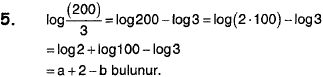 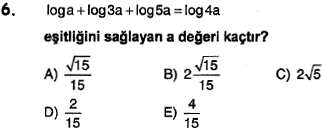 ÇÖZÜM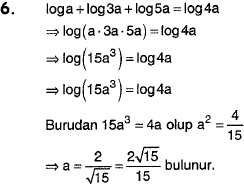 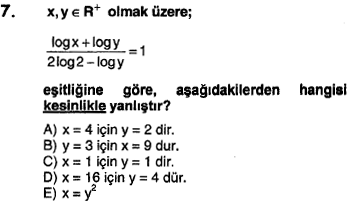 ÇÖZÜM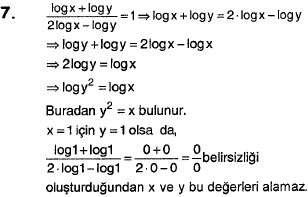 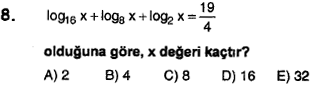 ÇÖZÜM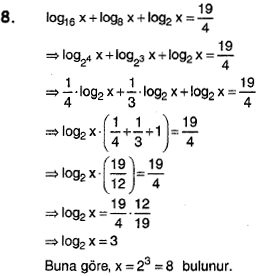 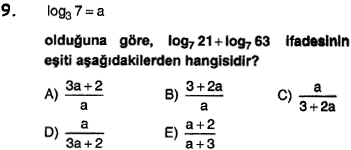 ÇÖZÜM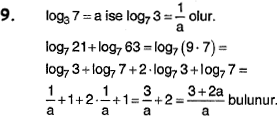 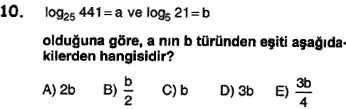 ÇÖZÜM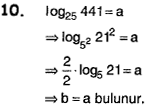 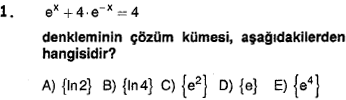 ÇÖZÜM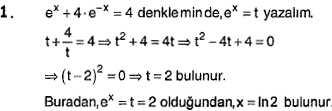 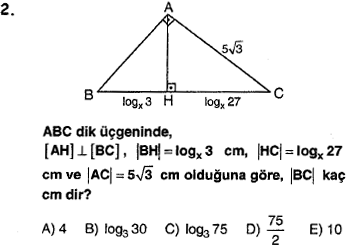 ÇÖZÜM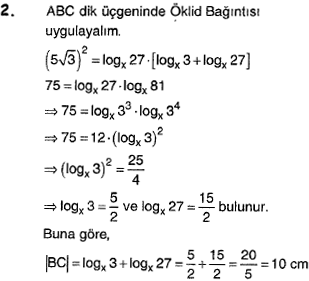 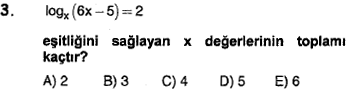 ÇÖZÜM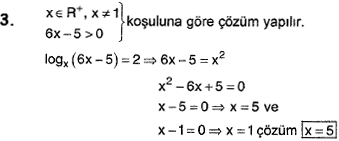 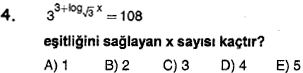 ÇÖZÜM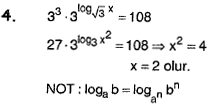 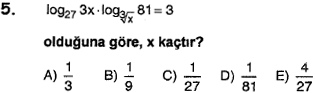 ÇÖZÜM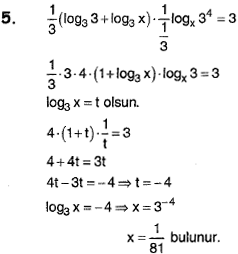 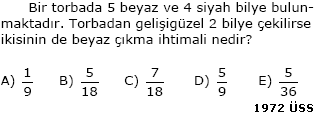 ÇÖZÜM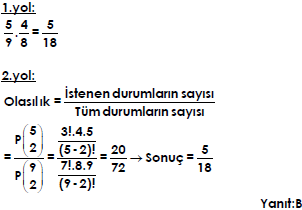 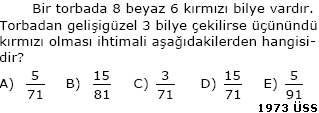 ÇÖZÜM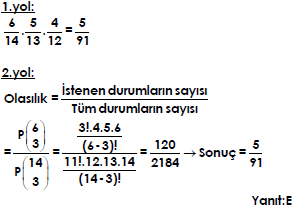 3.
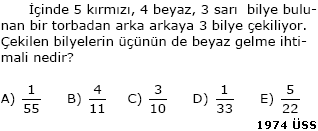 ÇÖZÜM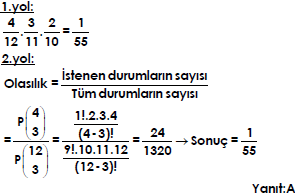 4.

ÇÖZÜM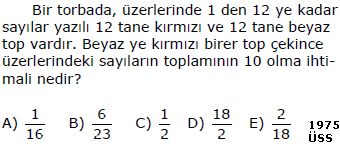 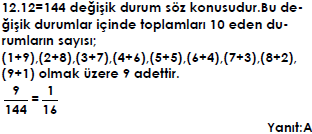 5.

ÇÖZÜM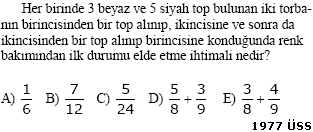 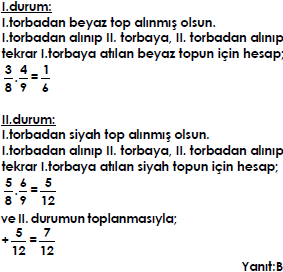 6.

ÇÖZÜM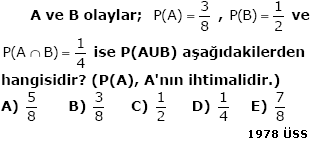 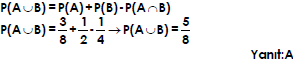 8.
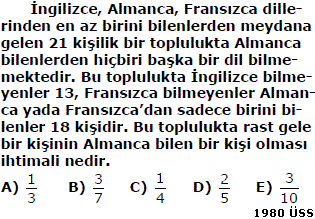 ÇÖZÜM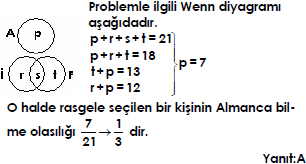 20.
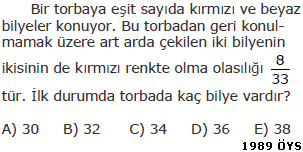 ÇÖZÜM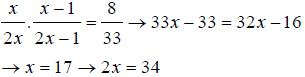 21.
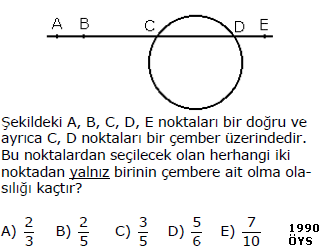 ÇÖZÜM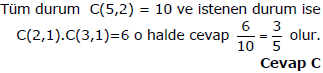 28.

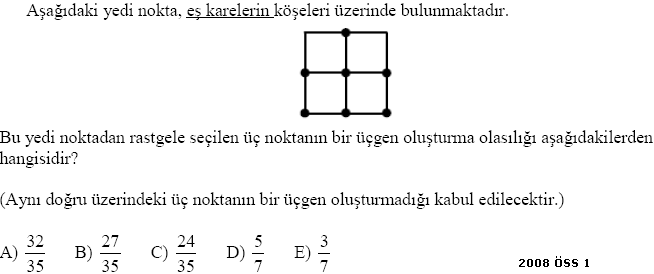 ÇÖZÜM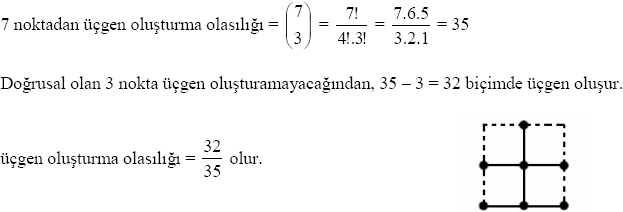 34.
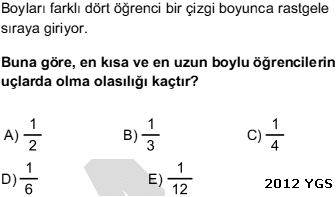 ÇÖZÜM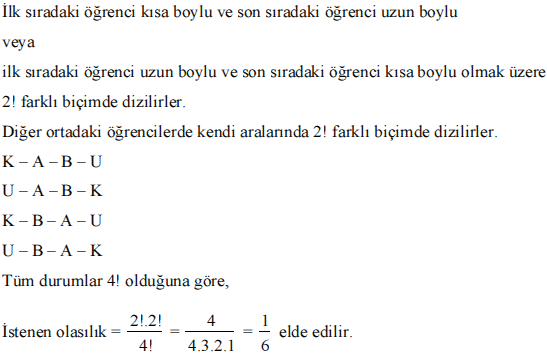 35.
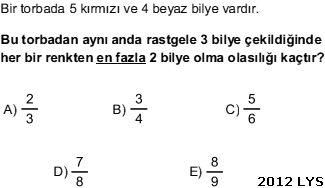 ÇÖZÜM36.

ÇÖZÜM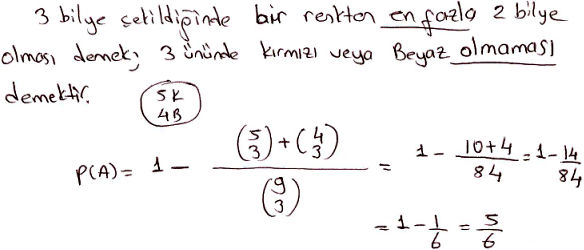 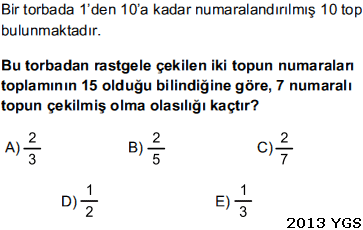 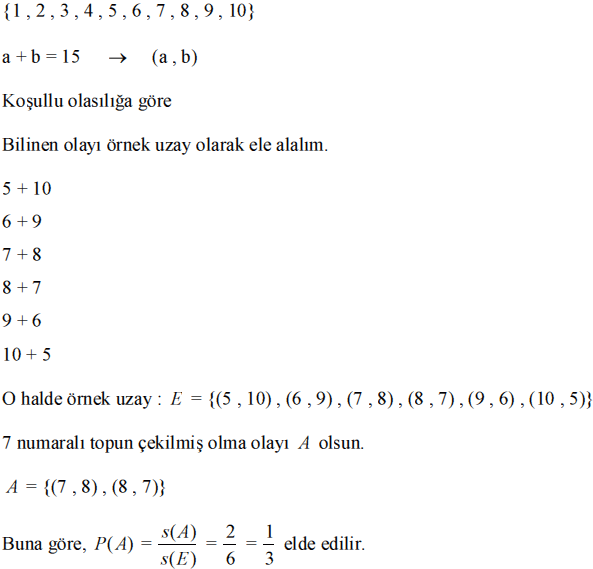 37.

ÇÖZÜM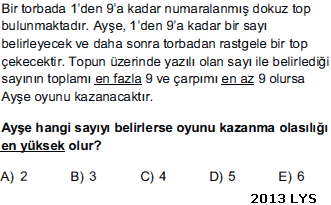 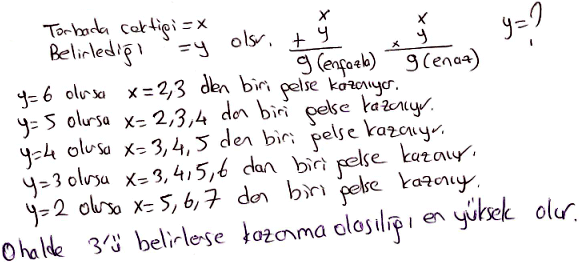 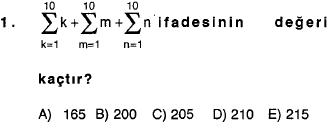 ÇÖZÜM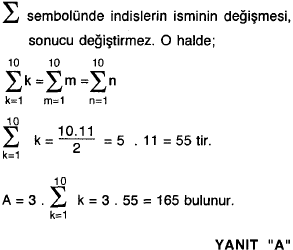 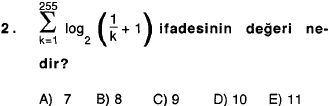 ÇÖZÜM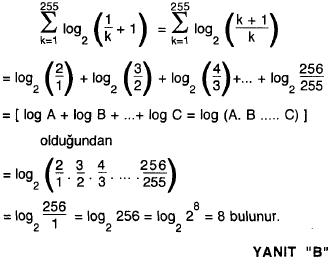 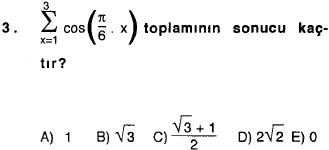 ÇÖZÜM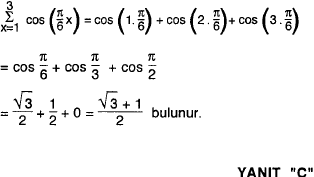 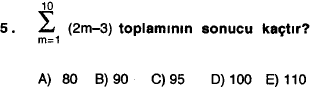 ÇÖZÜM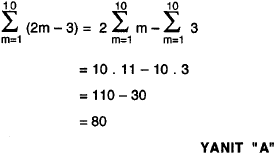 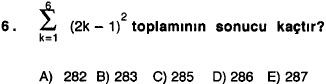 ÇÖZÜM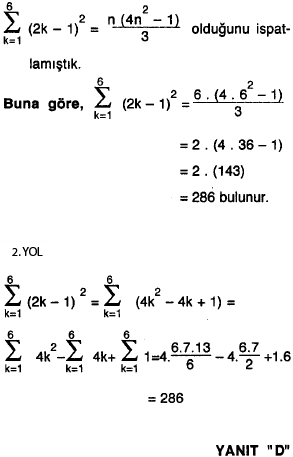 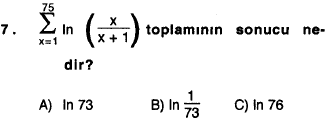 ÇÖZÜM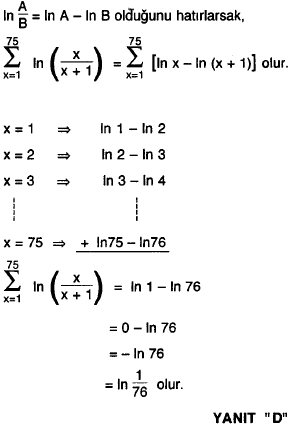 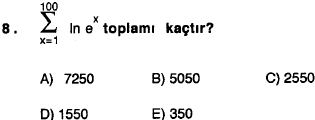 ÇÖZÜM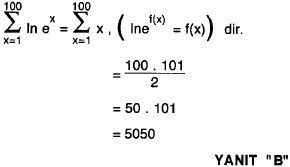 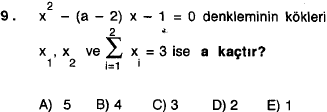 ÇÖZÜM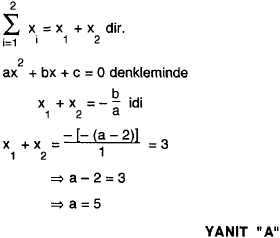 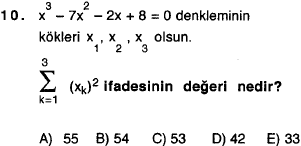 ÇÖZÜM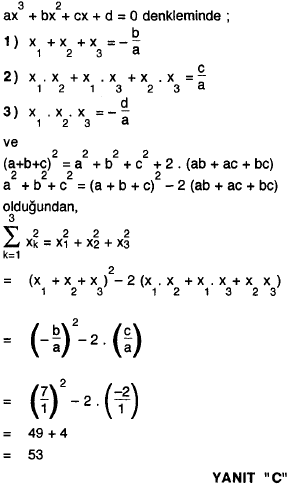 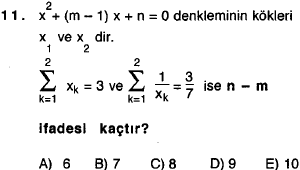 ÇÖZÜM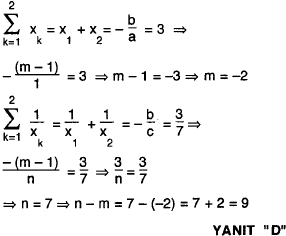 